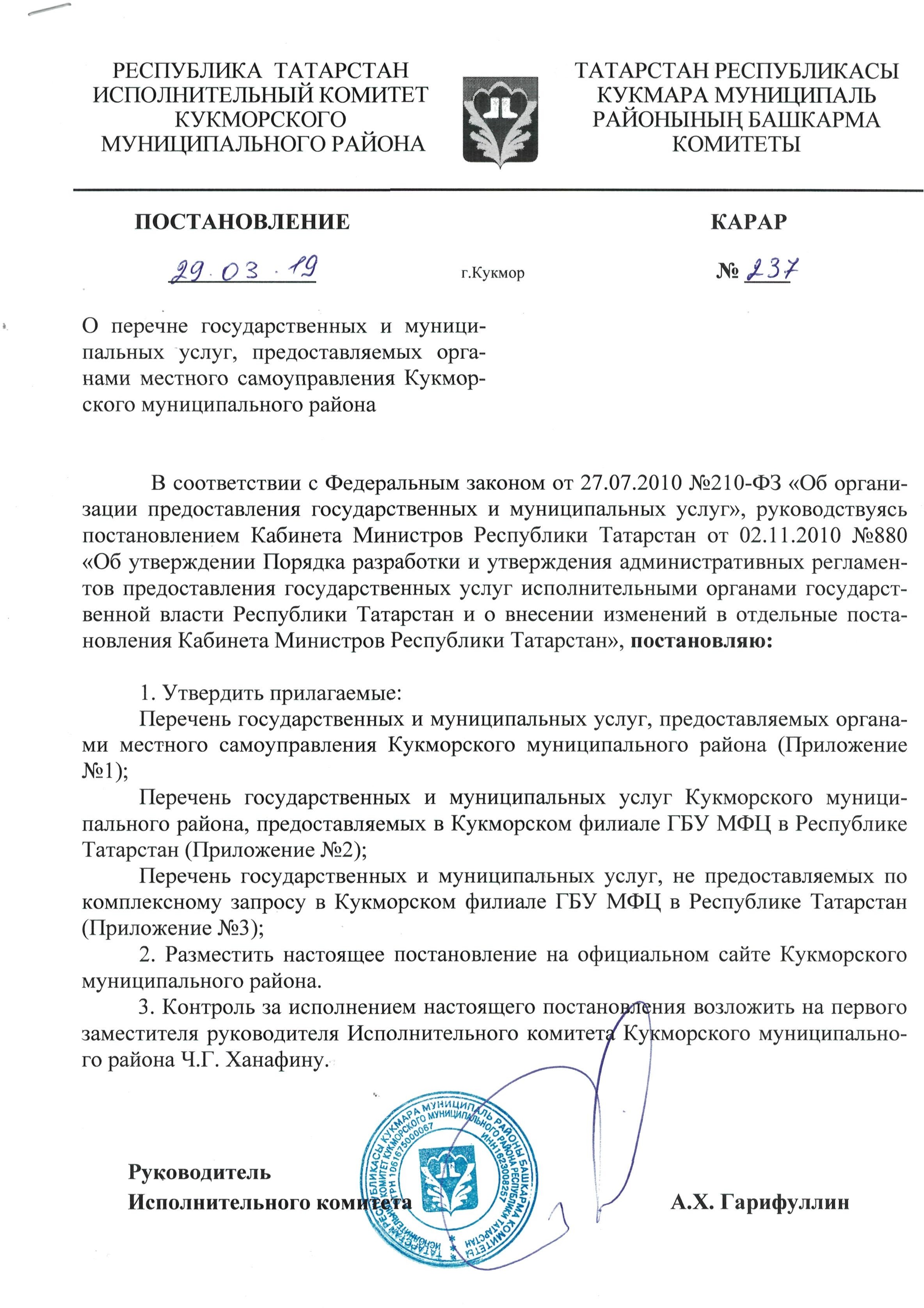 ПереченьПриложение № 1к постановлению Руководителя Исполнительного		комитета Кукморского	муниципального района от «29» марта 2019 года № 237государственных и муниципальных услуг, предоставляемых органами местного самоуправления Кукморского муниципального районаПереченьПриложение № 2к постановлению Руководителя Исполнительного		комитета Кукморского	муниципального района от «29» марта 2019 года № 237государственных и муниципальных услуг Кукморского муниципального района, предоставляемых в Кукморском филиале ГБУ МФЦ в Республике ТатарстанПереченьПриложение № 3к постановлению Руководителя Исполнительного		комитета Кукморского	муниципального района от «29» марта 2019 года № 237государственных и муниципальных услуг, не предоставляемых по комплексному запросу в Кукморском филиале ГБУ МФЦ в Республике Татарстан№ п/пНаименование услуги1Принятие решения о согласовании (несогласовании) переустройства и (или)перепланировки жилого помещения2Признание помещения жилым помещением, жилого помещения непригодным для проживания и многоквартирного дома аварийным и подлежащим сносу или реконструкции3Выдача уведомления о переводе (отказе в переводе) жилого (нежилого)помещения в нежилое (жилое) помещение4Выдача разрешения на строительство5Направление уведомления о соответствии (несоответствии) указанных в уведомлении о планируемом строительстве параметров объекта индивидуального жилищного строительства или садового дома установленным параметрам и допустимости (недопустимости) размещения объекта индивидуального жилищного строительства или садового дома наземельном участке6Выдача разрешения на ввод объекта в эксплуатацию7Направление уведомления о соответствии (несоответствии) построенных или реконструированных объекта индивидуального жилищного строительства или садового дома требованиям законодательства о градостроительнойдеятельности8Выдача разрешения на отклонение от предельных параметров разрешенногостроительства, реконструкции объектов капитального строительства9Подготовка и выдача градостроительного плана земельного участка10Согласование схемы трасс инженерных сетей и коммуникаций11Выдача	документа,	подтверждающего	проведение	основных		работ	по строительству	(реконструкции)	объекта	индивидуального	жилищногостроительства,	осуществляемому	с	привлечением	средств	материнского (семейного) капитала12Выдача выписки из Генерального плана поселения13Выдача ордера (разрешения) на производство земляных работ14Предварительное согласование предоставления земельного участка15Утверждение	схемы	расположения	земельного	участка	или	земельныхучастков на кадастровом плане территорий16Предоставление	земельного	участка,	находящегося	в	муниципальной№ п/пНаименование услугисобственности, в постоянное (бессрочное) пользование17Предоставление	земельного	участка, 	находящегося	в	муниципальнойсобственности, в собственность бесплатно18Предоставление	земельного	участка,	находящегося	в	муниципальнойсобственности, в безвозмездное пользование19Продажа земельного участка, находящегося в муниципальной собственности,без проведения торгов20Предоставление	земельного	участка,	находящегося	в	муниципальнойсобственности, в аренду без проведения торгов21Предоставление	в	собственность		или	в	аренду	земельного	участка, находящегося	в		муниципальной	собственности,	собственникам		зданий,сооружений, расположенных на земельном участке22Предоставление	земельного	участка,	находящегося	в	муниципальнойсобственности, в аренду на торгах, проводимых в форме аукциона23Предоставление	земельного	участка,	находящегося	в	муниципальной собственности, в собственность путем продажи земельного участка на торгах,проводимых в форме аукциона24Заключение соглашения о перераспределении земель и (или) земельных участков, находящихся в муниципальной собственности, и земельных участков, находящихся в частной собственности25Выдача	разрешения	на	использование	земель	или	земельного	участка,находящихся в муниципальной собственности26Установление публичного сервитута в отдельных целях27Предоставление земельного участка, находящегося в муниципальной собственности, в собственность (аренду) гражданам и крестьянским (фермерским) хозяйствам для осуществления крестьянским (фермерским)хозяйством его деятельности28Предоставление	земельного	участка,	находящегося	в	муниципальной собственности, в собственность (аренду) гражданам для ведения личногоподсобного хозяйства в границах населенного пункта29Предоставление	земельного	участка,	находящегося	в	муниципальнойсобственности, в собственность (аренду) гражданам для ведения садоводства30Принятие решения о переводе земельного участка, находящегося в частной или	муниципальной	собственности,	из	земель	одной	категории	(заисключением земель сельскохозяйственного назначения) в другую31Принятие	решения	о	прекращении	права	постоянного	(бессрочного) пользования земельным участком или права пожизненного наследуемоговладения земельным участком32Принятие решения о выкупе земельного участка33Внесение изменений в договор аренды земельного участка№ п/пНаименование услуги34Заключение соглашения об установлении сервитута в отношении земельногоучастка, находящегося в муниципальной собственности35Предоставление	земельного	участка,	находящегося	в	муниципальной собственности, в собственность (аренду) гражданам для индивидуальногожилищного строительства36Оформление документов при передаче жилых помещений муниципальногожилищного фонда в собственность граждан37Принятие ранее приватизированных жилых помещений в муниципальнуюсобственность38Оформление (закрепление) муниципального имущества на праве оперативного управления за муниципальными учреждениями, муниципальными казенными предприятиями и на праве хозяйственного ведения за муниципальнымиунитарными предприятиями39Выдача выписки из реестра муниципального имущества40Предоставление	информации	об	объектах	недвижимого	имущества,находящихся в муниципальной собственности и предназначенных для сдачи в аренду41Передача в аренду имущества, составляющего муниципальную казну42Предоставление в аренду муниципального имущества, входящего в реестрмуниципального имущества43Передача	в	безвозмездное	пользование	муниципального	имуществамуниципального образования без проведения торгов44Заключение	договора	безвозмездного	пользования	муниципальнымимуществом по результатам торгов на право заключения такого договора45Расторжение действующего договора аренды муниципального имущества46Выдача разрешения на установку и эксплуатацию рекламной конструкции47Заключение договора на размещение нестационарных торговых объектов на землях,	находящихся	в	муниципальной	собственности,	без	проведенияаукциона48Выдача разрешений на выполнение авиационных работ, парашютных прыжков, демонстрационных полетов воздушных судов, полетов беспилотных летательных аппаратов, подъема привязных аэростатов над территориейпоселения49Выдача разрешения на право организации розничного рынка50Выдача разрешения на автомобильные перевозки тяжеловесных грузов, крупногабаритных грузов по маршрутам, проходящим полностью или частично по дорогам местного значения в границах муниципальногообразования51Предоставление	пользователям	автомобильных	дорог	местного	значенияинформации о состоянии автомобильных дорог52Предоставление муниципальных преференций53Передача во владение и (или) в пользование муниципального имуществасубъектам малого и среднего предпринимательства№ п/пНаименование услуги54Постановка на учет нуждающихся в улучшении жилищных условий в системесоциальной ипотеки в Республике Татарстан55Предоставление социальных выплат на строительство (приобретение) жилья гражданам, проживающим в сельской местности, в том числе молодым семьями молодым специалистам56Постановка на учет и выдача свидетельства о праве на получение социальной выплаты	на	приобретение	(строительства)	жилья	по	подпрограмме«Обеспечение жильем молодых семей в Республике Татарстан на 2014-2020 годы»57Постановка на учет лиц в качестве лиц, имеющих право на предоставление земельных участков в собственность бесплатно58Выдача архивных справок, архивных выписок, копий архивных документов поархивным	фондам,	отнесенным	к	муниципальной	собственности	и хранящимся в Кукморском муниципальном архиве59Консультирование	по	вопросам	местонахождения	архивных	документов,отнесенных к муниципальной собственности60Оказание юридическим лицам методической и практической помощи в работеархивов и по организации документов в делопроизводстве61Прием	документов  по	личному  составу  ликвидируемых	организаций	нахранение в муниципальный архив62Выдача архивных документов пользователю для работы в читальном залемуниципального архива63Консультирование	по	вопросам	местонахождения	архивных	документов,отнесенных к государственной собственности64Выдача архивных справок, архивных выписок, копий архивных документов по архивным	фондам,	отнесенным	к	государственной	собственности	ихранящимся в Кукморском муниципальном архиве65Выдача архивных документов, отнесенных к государственной собственности ихранящихся в муниципальном архиве, пользователю для работы в читальном зале муниципального архива66Государственная регистрация рождения67Государственная регистрация смерти68Государственная регистрация заключения брака69Государственная регистрация расторжения брака70Государственная регистрация установления отцовства71Государственная регистрация перемены имени72Государственная регистрация усыновления (удочерения)73Внесение исправлений и (или) изменений в записи актов гражданскогосостояния74Выдача повторных свидетельств о государственной регистрации актовгражданского состояния и иных документов (справок), подтверждающих факт государственной регистрации акта гражданского состояния№ п/пНаименование услуги1Принятие решения о согласовании (несогласовании) переустройства и (или)перепланировки жилого помещения2Признание помещения жилым помещением, жилого помещения непригодным для проживания и многоквартирного дома аварийным и подлежащим сносуили реконструкции3Выдача уведомления о переводе (отказе в переводе) жилого (нежилого)помещения в нежилое (жилое) помещение4Выдача разрешения на строительство5Направление уведомления о соответствии (несоответствии) указанных в уведомлении о планируемом строительстве параметров объекта индивидуального жилищного строительства или садового дома установленным параметрам и допустимости (недопустимости) размещения объекта индивидуального жилищного строительства или садового дома наземельном участке6Выдача разрешения на ввод объекта в эксплуатацию7Направление уведомления о соответствии (несоответствии) построенных или реконструированных объекта индивидуального жилищного строительства или садового дома требованиям законодательства о градостроительнойдеятельности8Выдача разрешения на отклонение от предельных параметров разрешенногостроительства, реконструкции объектов капитального строительства9Подготовка и выдача градостроительного плана земельного участка10Согласование схемы трасс инженерных сетей и коммуникаций11Выдача документа, подтверждающего проведение основных работ по строительству (реконструкции) объекта индивидуального жилищного строительства, осуществляемому с привлечением средств материнского(семейного) капитала№ п/пНаименование услуги12Выдача выписки из Генерального плана поселения13Предварительное согласование предоставления земельного участка14Утверждение	схемы	расположения	земельного	участка	или	земельныхучастков на кадастровом плане территорий15Предоставление	земельного	участка,	находящегося	в	муниципальнойсобственности, в постоянное (бессрочное) пользование16Предоставление	земельного	участка,	находящегося	в	муниципальнойсобственности, в собственность бесплатно17Предоставление	земельного	участка,	находящегося	в	муниципальнойсобственности, в безвозмездное пользование18Продажа земельного участка, находящегося в муниципальной собственности,без проведения торгов19Предоставление	земельного	участка,	находящегося	в	муниципальнойсобственности, в аренду без проведения торгов20Предоставление	в	собственность		или	в	аренду	земельного	участка, находящегося	в		муниципальной	собственности,	собственникам		зданий,сооружений, расположенных на земельном участке21Заключение соглашения о перераспределении земель и (или) земельныхучастков,	находящихся	в	муниципальной	собственности,	и	земельных участков, находящихся в частной собственности22Выдача	разрешения	на	использование	земель	или	земельного	участка, находящихся в муниципальной собственности23Установление публичного сервитута в отдельных целях24Принятие решения о переводе земельного участка, находящегося в частной или	муниципальной	собственности,	из	земель	одной	категории	(заисключением земель сельскохозяйственного назначения) в другую25Принятие	решения	о	прекращении	права	постоянного	(бессрочного)пользования земельным участком или права пожизненного наследуемого владения земельным участком26Принятие решения о выкупе земельного участка27Внесение изменений в договор аренды земельного участка28Заключение соглашения об установлении сервитута в отношении земельногоучастка, находящегося в муниципальной собственности29Оформление документов при передаче жилых помещений муниципальногожилищного фонда в собственность граждан30Принятие ранее приватизированных жилых помещений в муниципальнуюсобственность31Оформление (закрепление) муниципального имущества на праве оперативного управления за муниципальными учреждениями, муниципальными казенными предприятиями и на праве хозяйственного ведения за муниципальнымиунитарными предприятиями32Выдача выписки из реестра муниципального имущества№ п/пНаименование услуги33Предоставление	информации	об	объектах	недвижимого	имущества, находящихся в муниципальной собственности и предназначенных для сдачи варенду34Передача в аренду имущества, составляющего муниципальную казну35Передача	в	безвозмездное	пользование	муниципального	имуществамуниципального образования без проведения торгов36Заключение	договора	безвозмездного	пользования	муниципальным имуществом по результатам торгов на право заключения такого договора37Расторжение действующего договора аренды муниципального имущества38Выдача разрешения на установку и эксплуатацию рекламной конструкции39Заключение договора на размещение нестационарных торговых объектов на землях,	находящихся	в	муниципальной	собственности,	без	проведенияаукциона40Выдача	разрешений	на	выполнение	авиационных	работ,	парашютных прыжков, демонстрационных полетов воздушных судов, полетов беспилотныхлетательных	аппаратов,	подъема	привязных	аэростатов	над	территорией поселения41Выдача разрешения на право организации розничного рынка42Выдача разрешения на автомобильные перевозки тяжеловесных грузов, крупногабаритных грузов по маршрутам, проходящим полностью или частично по дорогам местного значения в границах муниципальногообразования43Предоставление	пользователям	автомобильных	дорог	местного	значенияинформации о состоянии автомобильных дорог44Предоставление муниципальных преференций45Передача во владение и (или) в пользование муниципального имуществасубъектам малого и среднего предпринимательства46Постановка на учет лиц в качестве лиц, имеющих право на предоставлениеземельных участков в собственность бесплатно47Выдача архивных справок, архивных выписок, копий архивных документов по архивным	фондам,	отнесенным	к	муниципальной	собственности	ихранящимся в Кукморском муниципальном архиве48Консультирование	по	вопросам	местонахождения	архивных	документов,отнесенных к муниципальной собственности49Оказание юридическим лицам методической и практической помощи в работеархивов и по организации документов в делопроизводстве50Прием	документов  по	личному  составу  ликвидируемых	организаций	нахранение в муниципальный архив51Выдача архивных документов пользователю для работы в читальном залемуниципального архива52Консультирование	по	вопросам	местонахождения	архивных	документов,№ п/пНаименование услугиотнесенных к государственной собственности53Выдача архивных справок, архивных выписок, копий архивных документов поархивным	фондам,	отнесенным	к	государственной	собственности	и хранящимся в Кукморском муниципальном архиве54Выдача архивных документов, отнесенных к государственной собственности и хранящихся в муниципальном архиве, пользователю для работы в читальномзале муниципального архива55Государственная регистрация рождения56Государственная регистрация смерти57Государственная регистрация заключения брака58Государственная регистрация расторжения брака59Государственная регистрация установления отцовства60Государственная регистрация перемены имени61Государственная регистрация усыновления (удочерения)62Внесение исправлений и (или) изменений в записи актов гражданскогосостояния63Выдача повторных свидетельств о государственной регистрации актовгражданского состояния и иных документов (справок), подтверждающих факт государственной регистрации акта гражданского состояния№ п/пНаименование услуги1Выдача ордера (разрешения) на производство земляных работ2Предоставление	земельного	участка,	находящегося	в	муниципальнойсобственности, в аренду на торгах, проводимых в форме аукциона3Предоставление	земельного	участка,	находящегося	в	муниципальной собственности, в собственность путем продажи земельного участка на торгах,проводимых в форме аукциона4Предоставление земельного участка, находящегося в муниципальной собственности, в собственность (аренду) гражданам и крестьянским (фермерским) хозяйствам для осуществления крестьянским (фермерским)хозяйством его деятельности5Предоставление	земельного	участка,	находящегося	в	муниципальной собственности, в собственность (аренду) гражданам для ведения личногоподсобного хозяйства в границах населенного пункта6Предоставление	земельного	участка,	находящегося	в	муниципальнойсобственности, в собственность (аренду) гражданам для ведения садоводства7Предоставление	земельного	участка,	находящегося	в	муниципальнойсобственности, в собственность (аренду) гражданам для индивидуального жилищного строительства8Предоставление в аренду муниципального имущества, входящего в реестрмуниципального имущества9Постановка на учет нуждающихся в улучшении жилищных условий в системесоциальной ипотеки в Республике Татарстан10Предоставление социальных выплат на строительство (приобретение) жильягражданам, проживающим в сельской местности, в том числе молодым семьям и молодым специалистам№ п/пНаименование услуги11Постановка на учет и выдача свидетельства о праве на получение социальной выплаты	на	приобретение	(строительства)	жилья	по	подпрограмме«Обеспечение жильем молодых семей в Республике Татарстан на 2014-2020 годы»